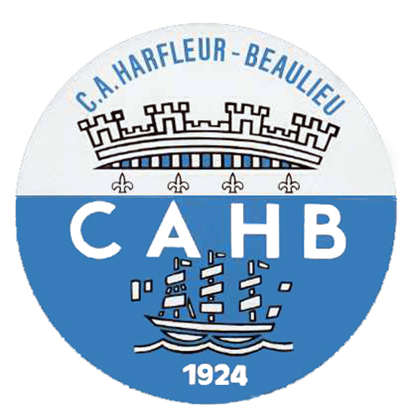 Décharge de responsabilitéJe Soussigné………………………………………………………………………………… décharge de toute responsabilité par la présente lettre le club CA HARFLEUR BEAULIEU  lors des entraînements sportifs.Je renonce à faire valoir toute revendication, de quelque nature qu’elle soit, auprès de l’association et de ses membres. Ceci concerne en particulier les cas d’accident, blessure, vol, dégâts sur les biens personnels ou autres se produisant lors de ma participation aux entraînements.Je reconnais avoir pris connaissance du règlement intérieur de l’association et y adhère.Je suis informé(e) qu’il m’appartient de souscrire personnellement une assurance maladie/accidente responsabilité civile.Je me porte également garant(e) financier en cas de dégradation volontaire que je pourrais occasionner durant ces entraînements.Le refus de signer cette décharge de responsabilité ou la non présentation de celle-ci, réserve le droit CA HARFLEUR BEAULIEU  d’exclure ma participation aux entraînements.Fait pour servir et valoir ce que de droit.C.A.H.BN° Affiliation : 5014115 RUE FRIEDRICH ENGELS

76700 HARFLEUR Fait à……………………………………………….Le :………………………………..Signature :